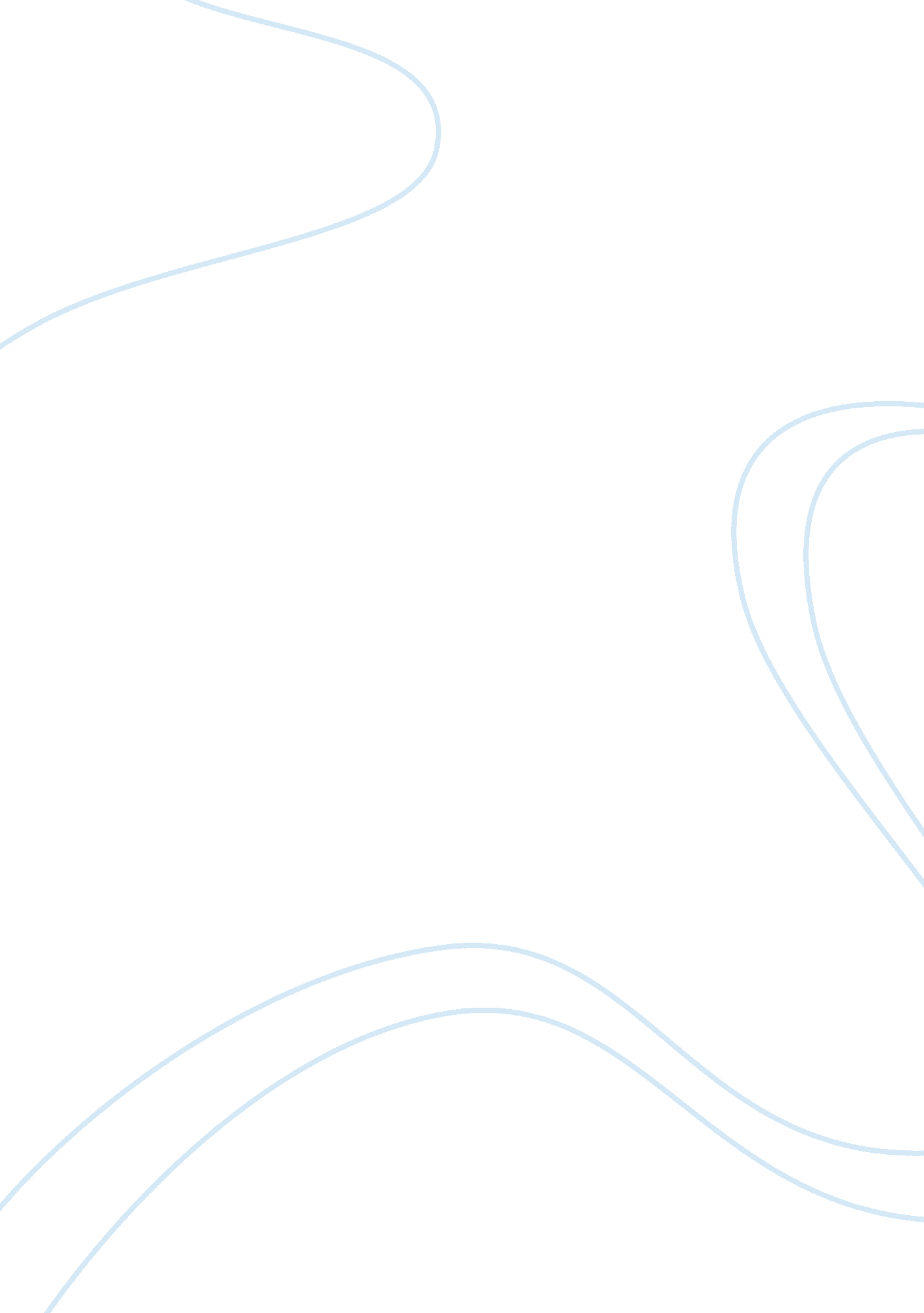 My mother, the person i admire the mostProfession, Teacher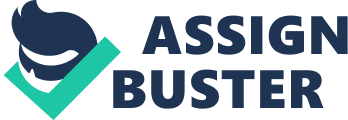 My Mother, the Person I Admire the Most I admire a lot of people but the person I admire the most is my mother. She is the most important person in my life. There is no reason for me to live without her by my side. My mom is a church leader. She a very good leader because she work hard and give a very good advice. She cares about everyone job, but not only works also their health. She works hard every day and she likes to learn something new. She loves to go down Church at the provinces and teach Bible to the women’s. She a very given person and on the other hand people loves to call her mother hand who always cares about others and very giving. She mostly cares about other then herself. I admire her because she is a very intelligent, good ambitious and she has many goals in her life. She takes good care of everybody also very helpful leader. She humbles herself and tries to fit into every class. She is a wonderful mother, very patient, sensitive and open hearted. Being so patient and open hearted so whenever they have trouble always comes to her for help. She is a great and fun person to hang around because she has a great sense of humor to everybody. My mother has many talents that I don’t have, but I have two talents like her is teaching and loving kids. She a very good adviser, a good model mother. Generally, my mom is a warm and friendly. She is very patient and careful in everything. She always opens her heart listened to everyone and helps to solve. She always encourages me and makes me happy. She says my dad and me is the most important person in her life that she have to care. She is very important to me because she have many good things that I have to learn from her. She is a good example to me and I love her for many more reasons. I admire my mom so much and I love her. She can always advice me and teach me to walk in the right path. She even teaches me the living life every day what should I do and how I have to respect to other people especially old people. When I grew up I want to be like her because she has many good examples that I should follow. Even if we were far apart from a country my heart will never close for her. I will always love’s her and she will always be my best mother number one. 